Guía de trabajoI.- Lee atentamente y luego marca con una X la alternativa correcta El sapo y el escorpión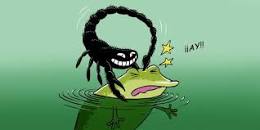 Había una vez un sapo descansado sobre una roca en la orilla de un lago. un escorpión Lo observaba atentamente detrás de unos arbustos. El escorpión se acercó al sapo Y le dijo: ¿Me ayudarías a cruzar al otro lado del lago? Yo me subo a tu espalda y tú nadas hasta la otra orilla. –No, no puedo hacerlo –respondió el sapo y agregó: si tú te subes en mí, puedes picarme y moriré. -- Piénsalo bien, yo no sé nadar y si te pico tú morirás y yo también porque me ahogaré, contestó el escorpión.Sólo quiero ir al otro lado, ¿Me ayudas? Preguntó nuevamente el escorpión. Después de pensarlo por unos segundos el sapo accedió.– Está bien, yo te ayudaré. Te llevaré al otro lado y luego tú seguirás tu camino. El escorpión subió entonces al lomo del sapo y cuando iban en la mitad del camino, el sapo sintió un pinchazo en su cabeza, inmediatamente se detuvo y le preguntó al escorpión: ¿Por qué me picaste?Ahora vamos a morir los dos. Discúlpame, no quería hacerlo, pero no pude evitarlo…. Esa es mi naturaleza.Contestó el escorpión. Guía de trabajoEs una narración tradicional que cuenta una historia por lo general increíble y sobrenatural y se transmite oralmente de padres a hijos, sucede en un tiempo y lugar conocido por la gente.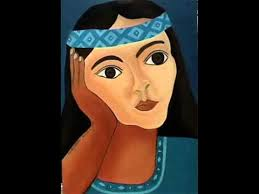 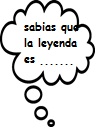 La leyenda de la TiranaEs una leyenda que cuenta la historia de una princesa inca llamada Ñusta Huillac que ha sido tomada prisionera junto a otros de su pueblo por el español Diego de Almagro. Ella huye y se esconde entre unos árboles llamados tamarugos en el desierto del  norte de Chile. Pasa varios años siendo muy cruel con cada español que encuentra por sus tierras. Los toma prisioneros y  los hace matar, por eso la llaman tirana Un día,un portugués que pasaba por ahí en busca de oro, de nombre Vasco de Almeyda, es  tomado prisionero. Ñusta se acerca  a  verlo y se enamora perdidamente de él. A pesar de su amor, sabe que debe matarlo como a los otros, pero no puede. El  portugués' le pide que  se bautice como cristiana para  que puedan estar juntos para siempre. Ella acepta, y 'cuando está recibiendo el bautismo, es matada junto a su amor,  por su pueblo   que se siente traicionado. Antes de morir, pide que los entierren   juntos bajo una cruz. Años más tarde, un sacerdote español encontró la cruz y creyendo que era un milagro mandó a construir una iglesia en el  lugar. Entonces los habitantes del Tamarugal comenzaron a  bailar en torno a ella, en recuerdo de la  Ñusta Huillac, y también en  honor a la  Virgen María. Esa iglesia se llama  iglesia de la Virgen del Carmen de la  Tirana, y cada 16 de julios e celebra una gran fiesta en su honor..II.- Responde las siguientes preguntas1.- ¿Porque a la princesa Ñusta le decían la tirana? ________________________________________________________________________________________ ________________________________________________________________________________________ 2.- ¿Qué le pasa a Ñusta cuando conoce a Vasco Almeyda?________________________________________________________________________________________________________________________________________________________________________________3.- ¿En qué lugar sucede la leyenda la tirana?________________________________________________________________________________________________________________________________________________________________4.- ¿De qué manera mueren Ñusta y Vasco de Almeyda? ________________________________________________________________________________________ ________________________________________________________________________________________5.-. Dibuja un personaje de esta leyenda o la parte que más te haya  gustado.Guía de trabajoI.- Lee atentamente y luego marca con una X la alternativa correctaGuía de trabajo                                              La Hormiga y el Grano de TrigoCierta vez, un Grano de Trigo se quedó solo en el campo después de la cosecha. Una Hormiga que andaba en busca de comida, lo vio y de inmediato, lo hecho como pudo a su espalda para llevárselo hacia su lejano hormiguero.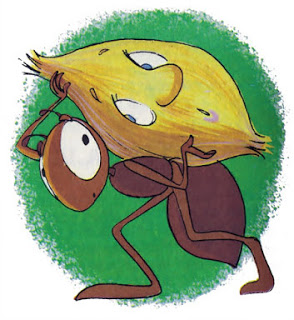 La Hormiga caminaba y caminaba dando grandes esfuerzos llevando su pesada recompensa, pero con cada caminar sentía que se le hacía más pesada. De pronto escuchó una voz que era del Grano de Trigo:"Hormiga, ¿Por qué no me dejas en paz?""Si te dejo en paz..." - Respondió la Hormiga - "No tendremos provisiones para el invierno en mi hogar. Tengo muchas hermanas hormigas, y cada una debemos llevar a la despensa el alimento que logre encontrar.""Pero yo no estoy hecho para ser comido..." - Dijo nuevamente el Grano de Trigo - "Yo soy una semilla llena de vida, y mi destino es el convertirme en una planta. Escúchame por favor, hagamos un trato."La Hormiga muy cansada, dejó al Grano en el suelo y preguntó:"¿De qué trato hablas?""Si tú me dejas aquí, en mi campo para no llevarme a tu hogar..." - Dijo el Grano de Trigo - "Yo te prometo que, dentro de un año, te daré cien granos de trigo iguales que yo."La Hormiga, sólo miró al cielo con cara de duda."Sí querida hormiga..." - Dijo el Grano - "Puedes creer con confianza lo que te digo. Si renuncias a mí, yo te daré cien granos como yo para tu hogar."La Hormiga pensó unos minutos, y dijo:"Cien granos a cambio de uno solo... Está bien, pero, ¿cómo lo harás?""Es un misterio..." - Respondió el Grano - "Es el misterio de la vida. Pero si te diré, que por favor excaves un pequeño hoyo, me entierres ahí y vuelvas cuando pase un año."Así, la Hormiga lo hizo.Un año después cuando llegó la temporada de la cosecha, ella volvió con sus hermanas y vio feliz, que el Grano de Trigo había cumplido su promesa.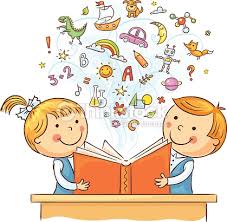 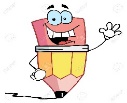 I.- Expresa  de forma escrita tu opinión de los hechos sucedidos en el texto, cuida tu ortografía ________________________________________________________________________________________________________________________________________________________________________________________________________________________________________________________________________________________________________________________________________________________________________________________________________________________________________________________________________________________________________________________________________________________________________________________________________________________________________________________________________________________________________________________________________________________________________________________________________________________________________________________________________________________________________________________________________________________________________________________________________________________________________________________________________________________________________________________________________________________________________________________________________________________________________________________________________________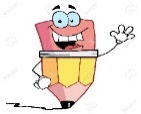 II.- Dibuja la parte que mas te gusto la fábulaNombre: Curso:Fecha:1.- ¿Qué hacía el sapo antes de que el escorpión lo hablara? Nadaba y saltaba a la orilla del lago.Descansaba sobre una roca a la orilla del lago. Se escondía de un escorpión que lo observaba.Se disponía a atravesar a la otra orilla del lago.2.- ¿Qué ocurrió a la mitad del trayecto?El sapo picó al escorpión. El escorpión cayó al agua. El escorpión picó al sapo en la cabeza.El sapo engañó al escorpión y lo tiró al agua.3.- ¿Según el texto, qué explicación le dio el escorpión al sapo luego de picarlo? Lo engañó pues quería que muriera De igual manera iban a morir los dos No se dio cuenta cuando lo picó en la cabeza No pudo evitarlo, pues era parte de su naturaleza.4- ¿Por qué el sapo no quería cruzar a la otra orilla con el escorpión? Tenía temor de morir por la picadura del escorpión. Estaba muy tranquilo descansando sobre una roca.El lago era muy peligroso para cruzar entre dos.Los sapos no pueden transportar carga en su lomo. Nombre:Curso: 3° Básico Fecha: 7/06/ 2016Nombre: Curso:Fecha:EL GATO SOÑADORHabía una vez un pueblo pequeño. Un pueblo con casas de piedras, calles retorcidas y muchos, muchos gatos. Los gatos vivían allí felices, de casa en casa durante el día, de tejado en tejado durante la noche.La convivencia entre las personas y los gatos era perfecta. Los humanos les dejaban campar a sus anchas por sus casas, les acariciaban el lomo, y le daban de comer. A cambio, los felinos perseguían a los ratones cuando estos trataban de invadir las casas y les regalaban su compañía las tardes de lluvia.Y no había quejas…Hasta que llegó Misifú. Al principio, este gato de pelaje blanco y largos bigotes hizo exactamente lo mismo que el resto: merodeaba por los tejados, perseguía ratones, se dejaba acariciar las tardes de lluvia.Pero pronto, el gato Misifú se aburrió de hacer siempre lo mismo, de que la vida gatuna en aquel pueblo de piedra se limitara a aquella rutina y dejó de salir a cazar ratones. Se pasaba las noches mirando a la luna.- Te vas a quedar tonto de tanto mirarla – le decían sus amigos.Pero Misifú no quería escucharles. No era la luna lo que le tenía enganchado, sino aquel aire de magia que tenían las noches en los que su luz invadía todos los rincones.- ¿No ves que no conseguirás nada? Por más que la mires, la luna no bajará a estar contigo.Pero Misifú no quería que la luna bajara a hacerle compañía. Le valía con sentir la dulzura con la que impregnaba el cielo cuando brillaba con todo su esplendor.Porque aunque nadie parecía entenderlo, al gato Misifú le gustaba lo que esa luna redonda y plateada le hacía sentir, lo que le hacía pensar, lo que le hacía soñar.- Mira la luna. Es grande, brillante y está tan lejos. ¿No podremos llegar nosotros ahí donde está ella? ¿No podremos salir de aquí, ir más allá? – preguntaba Misifú a su amiga Ranina.Ranina se estiraba con elegancia y le lanzaba un gruñido.- ¡Ay que ver, Misifú! ¡Cuántos pájaros tienes en la cabeza!Pero Misifú no tenía pájaros sino sueños, muchos y quería cumplirlos todos…- Tendríamos que viajar, conocer otros lugares, perseguir otros animales y otras vidas. ¿Es que nuestra existencia va a ser solo esto?Muy pronto los gatos de aquel pueblo dejaron de hacerle caso. Hasta su amiga Ranina se cansó de escucharle suspirar.  Tal vez por eso, tal vez porque la luna le dio la clave, el gato Misifú desapareció un día del pueblo de piedra. Nadie consiguió encontrarle.- Se ha marchado a buscar sus sueños. ¿Habrá llegado hasta la luna?– se preguntaba con curiosidad Ranina…Nunca más se supo del gato Misifú, pero algunas noches de luna llena hay quien mira hacia el cielo y puede distinguir entre las manchas oscuras de la luna unos bigotes alargados.No todos pueden verlo. Solo los soñadores son capaces. ¿Eres capaz tú?1¿Qué tipo de texto narrativo es el que acabas de leer?a) Leyendab) Mitoc) Cuento d) Fabulae) novela2 ¿Quién es el personaje principal del texto narrativo leído?a) Todos los gatos del pueblo.b) Renina.c) La luna llena.d) Misifú.e)  El pueblo de casas de piedra.3 ¿Qué era lo que la luna hacía sentir al gato?No escuchar a los demás gatos del pueblo.Pensar y soñar.Pájaros en la cabeza.Solo mirarla.Subirse a los tejados y perseguir ratones.¿Cuál es el mensaje que el texto narrativo quiere expresar?Que tú también puedes soñar al igual que uno de los gatos.Contar la vida de un pueblo pequeño.Contarnos que los gatos persiguen ratones.Contarnos que los gatos miran la luna de noche.Mostrarnos que los gatos también tienen amigos.¿Quién es el que narra el texto narrativo leído?Un gato.La luna llena.El pueblo pequeño.Autor anónimo.Renina.¿Qué pasaba mirando el gato?Los ratones.Renina.Misifú.La luna llena.Las casitas de piedra del pueblo.Nombre:Curso:Fecha: